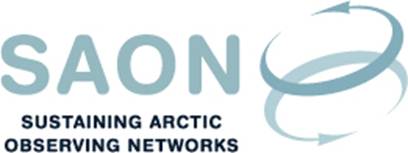 SAON Executive meeting 21st January 201916-17 CET / 10-11 AM ESTTeleconference Draft agendaOutcome of earlier SAON Board meetings:ArcticGEOSS processG3 Task Force (Meeting notes from meeting 12th November)SAON Board meeting 13th February. Draft agenda and meeting documentsSAON on the SAO meeting agenda 12-14 March. Documents must be submitted by 12th February. Physical Board meeting: The ASSW 2019 will be held in Arkhangelsk, Russia on 22-30 May 2019With the upcoming H2020 calls and parallel activities in Canada and USA, is it time to more formally engage in a dialogue with Asian partners on resource mobilisationCirculating ESA call dialoguesTime slots for regular Executive meetings. It is currently third Monday every month 16-17 CET / 10-11 am EST. A note for agenda item 3a on the agenda for the Board meeting 13th February is that in preparation for the meeting in 12th December (where this topics was supposed to be covered), this guidance was given to Board members: The SAON Executive kindly asks national Board members to pay special attention to and prepare themselves for agenda item 4a (SAON Strategy and Implementation Plan):National Board members have filled in the capacity/capability matrix, and the wish is that the teleconference will have focus on SAON Objective 1.1 (Conduct an inventory of national observational capacities) and Objective 1.3 (Provide recommendations for a roadmap for future Arctic observational capacities). On the basis of the green/yellow/red response to the matrix and in the light of the goal of SAON to be a coordinating body, national Board members are invited to respond to these questions with regards to SAON Objective 1.1 and 1.3: What specifically did you mean here? Who is leading that activity? Is this well coordinated? What specifically are you doing that could be coordinated? Are you currently engaged in CON?National Board members are kindly asked to prepare a 2-page presentation as a response to the questions and prepare themselves to talk over this for 2 minutes.